 Referral to   Referring Doctor DetailsAdditional medical history/treatmentAppointment details will be sent to referring GP and the patient.IMPORTANT NOTICE – PRIVILEGED AND CONFIDENTIAL MESSAGEThis facsimile transmission is intended for the exclusive use of the person or hospital to which it is addressed and may contain information that by law is privileged or confidential. If the reader of the facsimile transmission is not the intended recipient, you are hereby notified that any disclosure, distribution of copying of this transmission is prohibited by law, and the contents must be kept strictly confidential. If you have received this transmission in error, kindly notify us immediately and return the original to us at the above address.SMART ClinicSupplementary Information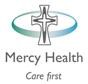 Referral Date: 15/01/2020	General enquiries:
Ph 1300 369 019 (24 hours) SMART (Symptom Management and Referral Team) clinicPhone: 8754 6700Fax: 8754 6710Outpatient Clinics, Werribee Mercy HospitalThis document must be attached to the 2 page Werribee Mercy Hospital Outpatient Clinic Referral form when referring to the SMART clinic. This document in isolation does not constitute a valid referral.This document must be attached to the 2 page Werribee Mercy Hospital Outpatient Clinic Referral form when referring to the SMART clinic. This document in isolation does not constitute a valid referral.This document must be attached to the 2 page Werribee Mercy Hospital Outpatient Clinic Referral form when referring to the SMART clinic. This document in isolation does not constitute a valid referral. Patient Details Patient DetailsLast/Family name: First name:Date of birth:Sex: Address:Suburb:Home telephone No.:Postcode:Mobile number:Referring Doctor:Practice Name:Primary diagnosis (include histology if applicable):Secondary diagnosis:Date of primary diagnosis (dd/mm/yyyy)	/	/Date of secondary diagnosis dd/mm/yyyy	/	/Additional medical history (attach relevant imaging, blood test results, medication list etc)Additional medical history (attach relevant imaging, blood test results, medication list etc)Key Symptom issues:Key Symptom issues:Key Symptom issues:Key Symptom issues:Key Symptom issues:Key Symptom issues:Key Symptom issues:Key Symptom issues:Key Symptom issues: Pain Tiredness Nausea Depression Depression Anxiety Shortness of breath Shortness of breath Shortness of breath Drowsiness Appetite Wellbeing Constipation Constipation Diarrhoea Other: Other: Other:Advance Care PlanningAdvance Care PlanningAdvance Care PlanningAdvance Care PlanningAdvance Care PlanningAdvance Care PlanningAdvance Care PlanningAdvance Care PlanningAdvance Care PlanningDoes the consumer have an Advance Care Plan?Does the consumer have an Advance Care Plan?Does the consumer have an Advance Care Plan?Does the consumer have an Advance Care Plan? Yes   No   Not stated/unknown Yes   No   Not stated/unknown Yes   No   Not stated/unknownIf yes, where is it kept?Does this include a Refusal of Treatment Certificate or other documentation limiting treatment?Does this include a Refusal of Treatment Certificate or other documentation limiting treatment?Does this include a Refusal of Treatment Certificate or other documentation limiting treatment?Does this include a Refusal of Treatment Certificate or other documentation limiting treatment? Yes   No   Not stated/unknown Yes   No   Not stated/unknown Yes   No   Not stated/unknownIf yes, where is it kept?Does the consumer have a nominated substitute decision maker (enduring power of attorney medical treatment) in relation to medical decisions?Does the consumer have a nominated substitute decision maker (enduring power of attorney medical treatment) in relation to medical decisions?Does the consumer have a nominated substitute decision maker (enduring power of attorney medical treatment) in relation to medical decisions?Does the consumer have a nominated substitute decision maker (enduring power of attorney medical treatment) in relation to medical decisions? Yes   No   Not stated/unknown Yes   No   Not stated/unknown Yes   No   Not stated/unknownIf yes, name of substitute decision maker?Is the client aware of the diagnosis and prognosis? Yes   NoIf not, why?Is the family aware of the diagnosis and prognosis? Yes   NoIf not, why?Doctor’s signature:Date: